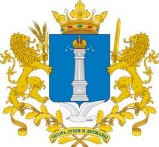 Уважаемый Евгений Александрович!Управление контроля (надзора) и регуляторной политики администрации Губернатора Ульяновской области по результатам рассмотрения проекта постановления Правительства Ульяновской области «О приоритетных инвестиционных проектах по строительству объектов заправки транспортных средств природным газом» направляет следующее заключение.Заключениеоб оценке регулирующего воздействия проекта постановления Правительства Ульяновской области «О приоритетных инвестиционных проектах по строительству объектов заправки транспортных средств природным газом»Рассмотрев в соответствии с Законом Ульяновской области от 05.11.2013 № 201-ЗО «О порядке проведения оценки регулирующего воздействия проектов нормативных правовых актов Ульяновской области и проектов муниципальных нормативных правовых актов, порядке проведения экспертизы нормативных правовых актов Ульяновской области и муниципальных нормативных правовых актов, затрагивающих вопросы осуществления предпринимательской и инвестиционной деятельности, и порядке проведения оценки фактического воздействия нормативных правовых актов Ульяновской области», пунктом 4.2 раздела 4 Положения о проведении оценки регулирующего воздействия проектов нормативных правовых актов Ульяновской области, утверждённого постановлением Правительства Ульяновской области от 16.12.2013 № 607-П «Об утверждении Положения о проведении оценки регулирующего воздействия проектов нормативных правовых актов Ульяновской области и признании утратившими силу отдельных постановлений (отдельного положения постановления) Правительства Ульяновской области» (далее – Положение), распоряжением Губернатора Ульяновской области от 28.11.2019 № 1440-р «Об утверждении Положения об управлении контроля (надзора) и регуляторной политики администрации Губернатора Ульяновской области» проект постановления Правительства Ульяновской области «О приоритетных инвестиционных проектах по строительству объектов заправки транспортных средств природным газом» (далее – проект акта), подготовленный и направленный для подготовки настоящего заключения Министерством транспорта Ульяновской области (далее – разработчик акта), Правительство Ульяновской области сообщает следующее.1. Описание предлагаемого правового регулирования.Проект акта разработан в соответствии с Законом Ульяновской области от 22.11.2021 № 126-ЗО «О некоторых мерах, способствующих расширению масштабов строительства на территории Ульяновской области объектов заправки транспортных средств природным газом».Проектом акта устанавливаются:- положение о порядке отбора проектов по строительству объектов заправки транспортных средств природным газом в целях присвоения им статуса приоритетного инвестиционного проекта по строительству объекта заправки транспортных средств природным газом и принятия Правительством Ульяновской области решений о присвоении проектам строительства объектов заправки транспортных средств природным газом статуса приоритетного инвестиционного проекта по строительству объекта заправки транспортных средств природным газом;- положение о порядке принятия Правительством Ульяновской области решения о лишении проекта по строительству объекта заправки транспортных средств природным газом статуса приоритетного инвестиционного проекта по строительству объекта заправки транспортных средств природным газом;- положение о порядке внесения изменения в распоряжение Правительства Ульяновской области о присвоении проекту строительства объекта заправки транспортных средств природным газом статуса приоритетного инвестиционного проекта по строительству объекта заправки транспортных средств природным газом в части замены прилагаемого                         к данному распоряжению бизнес-плана проекта по строительству объекта заправки транспортных средств природным газом в связи с внесением изменений в указанный бизнес-план;- положение о порядке внесения изменения в распоряжение Правительства Ульяновской области о присвоении проекту строительства объекта заправки транспортных средств природным газом статуса приоритетного инвестиционного проекта по строительству объекта заправки транспортных средств природным газом в части изменения наименования юридического лица, реализующего проект строительства объекта заправки транспортных средств природным газом, в связи с осуществлением процедуры реорганизации;- положение о порядке внесения изменения в распоряжение Правительства Ульяновской области о присвоении проекту строительства объекта заправки транспортных средств природным газом статуса приоритетного инвестиционного проекта по строительству объекта заправки транспортных средств природным газом в части изменения наименования юридического лица, реализующего проект строительства объекта заправки транспортных средств природным газом, не связанного с процедурой реорганизации указанного юридического лица.Постановление вступает в силу на следующий день после дня его официального опубликования.В целом принятие проекта акта направлено на формирование нормативной правовой основы для создания условий для увеличения объектов заправки транспортных средств природным газом на территории Ульяновской области.2. Проблема, на решение которой направлен предлагаемый способ правового регулирования, оценка негативных эффектов, возникающих в связи с наличием рассматриваемой проблемы.По информации разработчика акта, в последние годы наблюдается интенсивный рост автотранспортных средств, работающих на компримированном природном газе. Так, стремительными темпами проходит обновление автобусного парка Ульяновской области, парка коммунальной техники и прочих автотранспортных средств. Кроме того, ежегодно переоборудуется на использование компримированного природного газа до 200 единиц личного и коммерческого грузового транспорта:- в период с 2019 по 2020 годы переоборудовано 170 транспортных средств;- в 2021 году заявлено к переоборудованию 656 транспортных средств;- до конца 2024 года планируется переоборудовать 3 000 транспортных средств.Всего, по состоянию на 01.01.2021, в регионе зарегистрировано                           489,8 тыс. транспортных средств, из которых 1 025 единиц работающих на компримированном природном газе. Из них общий парк пассажирского транспорта – 1 556 автобусов, в том числе 438 работающих на компримированном природном газе.В настоящее время на территории Ульяновской области работают 10 автотранспортных предприятий с государственным участием, которые имеют в своём парке подвижной состав, работающий на компримированном природном газе в следующих муниципальных образованиях: Инзенский район, Базарносызганский район, Карсунский район, Тереньгульский район, Радищевский район, Майнский район, Сегилеевский район, Николаевский район, Новоспасский район, Цильнинский район. Примерная доля переоборудованных автобусов в структуре автобусного парка предприятий составляет от 5 до 30 %, однако увеличение их доли на сегодняшний день не представляется возможной из-за отсутствия автомобильных газонаполнительных компрессорных станций для заправки компримированном природном газе в данных муниципальных образованиях.Переоборудование транспортных средств на использование компримированного природного газа и обновление парка автобусов, а также строительство объектов придорожного сервиса на новых автомобильных дорогах Ульяновской области приведут к росту спроса на компримированный природный газ.Также, снижение выброса вредных веществ в атмосферу и сокращение негативного воздействия транспорта на окружающую среду в населённых пунктах окажет благотворное влияние на здоровье населения. Так при сжигании тысячи литров нефтяного моторного топлива в воздух вместе с отработавшими газами выбрасывается 180-300 килограммов оксида углерода, 20-40 килограммов углеводородов, 25-45 килограммов окислов азота.Используя природный газ вместо бензина и дизтоплива, снижается выброс токсичных веществ в 2-3 раза по оксиду углерода, по окислам азота – в 2 раза, по углеводородам – в 3 раза, по задымленности – в 9 раз, а образования сажи вообще не происходит.В условиях усиления внимания общества к экологическим факторам снижение вредного воздействия транспорта на окружающую среду имеет большое социальное значение и может оказать значительное влияние на развитие Ульяновской области.Вместе с тем, по информации разработчика акта в настоящее время в Ульяновской области построено и функционирует 7 автомобильных газонаполнительных компрессорных станций, из которых: 5 станций расположены в городе Ульяновске, 1 станция – в городе Димитровград и 1 станция в районном поселке Новоспасское.В 2021 году планируется построить и ввести в эксплуатацию ещё 3 автомобильных газонаполнительных компрессорных станций, из них: 2 – в городе Ульяновске, 1 – в Ульяновском районе. На период с 2022 по 2023 годы запланировано построить не менее 5 автомобильных газонаполнительных компрессорных станций, а до конца 2024 года - 17.Таким образом, основной проблемой, на решение которой направлено рассматриваемое правовое регулирование, является низкий уровень развития инфраструктуры, позволяющей осуществлять заправку компримированным природным газом автотранспортных средств на территории Ульяновской области.3. Обоснование целей предлагаемого правового регулирования.По мнению разработчика акта, основной целью разработки предлагаемого правового регулирования является:Таблица 14. Анализ международного опыта, опыта субъектов Российской Федерации в соответствующей сфере.По итогам мониторинга регионального законодательства в части регулирования вопросов присвоения и реализации приоритетных инвестиционных проектов по строительству объектов заправки транспортных средств природным газом на территории субъекта Российской Федерации, установлено, что схожие нормативные правовые акты приняты во многих субъектах Российской Федерации. Так, например:- постановление Правительства Республики Мордовия от 23.11.2006 
№ 510 «Об утверждении Порядка проведения конкурсного отбора инвестиционных проектов и ведения перечня приоритетных инвестиционных проектов Республики Мордовия»;- постановление Правительства Тверской области от 19.03.2020 № 97-пп «Об утверждении Порядка рассмотрения и критериях отбора инвестиционных проектов Тверской области для их включения в перечень приоритетных инвестиционных проектов Тверской области»;- постановление Правительства Республики Башкортостан от 19.08.2011 № 292 «Порядок рассмотрения, поддержки и мониторинга приоритетных инвестиционных проектов Республики Башкортостан»;- постановление Правительства Ямало-Ненецкого автономного округа 
от 30.09.2011 № 692-П «О порядке формирования перечня организаций, осуществляющих реализацию приоритетных инвестиционных проектов на территории Ямало-Ненецкого автономного округа».Вместе с тем, принятие отдельного нормативного правового акта регулирующего вопросы проведения конкурсного отбора и реализации приоритетного инвестиционного проекта по строительству объектов заправки транспортных средств природным газом в иных субъектах Российской Федерации не выявлено.5. Анализ предлагаемого правового регулирования и иных возможных способов решения проблемы.В соответствии с частью 1 статьи 3 Закона Ульяновской области 
от 22.11.2021 № 126-ЗО «О некоторых мерах, способствующих расширению масштабов строительства на территории Ульяновской области объектов заправки транспортных средств природным газом» проекту по строительству объекта заправки транспортных средств природным газом может быть присвоен статус приоритетного инвестиционного проекта по строительству объекта заправки  в случаях, если:1) суммарная выходная мощность компрессорного оборудования на верхней границе диапазона входного давления и (или) регазификационного оборудования объекта заправки составляет не менее 500 м3/ч;2) количество постов заправки компримированным природным газом (пистолетов) на объекте заправки составляет не менее 4 единиц;3) общий объём блоков аккумуляторов газа на объекте заправки составляет не менее 2000 литров (а если указанная в пункте 1 настоящей части суммарная выходная мощность составляет не менее 1000 м3/ч, - не менее 1000 литров);4) объект заправки планируется ввести в эксплуатацию в течение трёх лет со дня приобретения прав на земельный участок, на котором будет осуществляться строительство объекта заправки;5) объём инвестиций, подлежащих осуществлению в связи с реализацией проекта по строительству объекта заправки, составляет не менее пятидесяти миллионов рублей.Принятие проекта акта позволит создать необходимые нормативные правовые условия для присвоения (внесения соответствующих изменений) проекту по строительству объекта заправки транспортных средств природным газом статуса приоритетного инвестиционного проекта, что будет способствовать созданию благоприятных условий для развития строительства газозаправочных станций на территории Ульяновской области и, как следствие, необходимой инфраструктуры для увеличения масштабов переоборудования автотранспортных средств на использование компримированного природного газа.Альтернативным вариантом решения проблемы является отказ от принятия рассматриваемого правового регулирования, т.е. сохранение ситуации «статус-кво». Однако данный вариант решения проблемы не позволит создать необходимых нормативных правовых условий для реализации Закона Ульяновской области от 22.11.2021 № 126-ЗО «О некоторых мерах, способствующих расширению масштабов строительства на территории Ульяновской области объектов заправки транспортных средств природным газом» и, как следствие, негативно скажется на темпах переоборудования автотранспортных средств на использование компримированного природного газа и создании необходимой инфраструктуры.Таким образом, оптимальным вариантом решения проблемы является принятие рассматриваемого правового регулирования.6. Анализ основных групп участников отношений, интересы которых будут затронуты предлагаемым правовым регулированием.По информации разработчика акта, основными группами участников общественных отношений, интересы которых будут затронуты рассматриваемым правовым регулированием, являются юридические лица, осуществляющие в границах территории Ульяновской области строительство объектов заправки в качестве застройщика, технического заказчика и (или) генерального подрядчика.Количественная оценка непосредственных адресатов правового регулирования разработчиком акта не представлена.7. Сведения о проведении публичных обсуждений проекта акта.В рамках публичных обсуждений, после окончания этапа обсуждения концепции регулирования (с 09.11.2021 по 18.11.2021), разработчиком акта проект акта и сводный отчёт были размещены с 19.11.2021 по 03.12.2021 на специализированном ресурсе для проведения публичных обсуждений http://regulation.ulgov.ru.Материалы для публичных обсуждений одновременно были направлены в Союз «Ульяновская областная торгово-промышленная палата», Региональное объединение работодателей «Союз промышленников и предпринимателей Ульяновской области», Ульяновское региональное отделение Общероссийской общественной организации малого и среднего предпринимательства «ОПОРА РОССИИ», Ульяновское областное региональное отделение Общероссийской общественной организации «Деловая Россия», Уполномоченному по защите прав предпринимателей в Ульяновской области и иным заинтересованным лицам.Позиций, содержащих замечания и предложения, по рассматриваемому правовому регулированию от участников публичных обсуждений не поступало.8. Выводы по результатам проведения оценки регулирующего воздействия.По итогам оценки регулирующего воздействия считаем, что проект акта не содержит положений, устанавливающих избыточные обязанности, запреты и ограничения для субъектов предпринимательской и иной экономической деятельности или способствующих их введению, а также положений, способствующих возникновению необоснованных расходов субъектов предпринимательской и иной экономической деятельности и областного бюджета Ульяновской области.Начальник управления контроля (надзора)и регуляторной политики администрацииГубернатора Ульяновской области                                                       Ю.В.Казаков [МЕСТО ДЛЯ ПОДПИСИ]Артемьев Евгений ВячеславовичЕгоров Александр Алексеевич58-91-95ПРАВИТЕЛЬСТВО УЛЬЯНОВСКОЙ ОБЛАСТИСоборная пл., д. 1, г. Ульяновск, 432017, тел./факс (8422) 58-93-43; e-mail: mail@ulgov.ru, http://www.ulgov.ruОКПО 00022237, ОГРН 1027301175110 ИНН/КПП 7325001144/732501001ПРАВИТЕЛЬСТВО УЛЬЯНОВСКОЙ ОБЛАСТИСоборная пл., д. 1, г. Ульяновск, 432017, тел./факс (8422) 58-93-43; e-mail: mail@ulgov.ru, http://www.ulgov.ruОКПО 00022237, ОГРН 1027301175110 ИНН/КПП 7325001144/732501001ПРАВИТЕЛЬСТВО УЛЬЯНОВСКОЙ ОБЛАСТИСоборная пл., д. 1, г. Ульяновск, 432017, тел./факс (8422) 58-93-43; e-mail: mail@ulgov.ru, http://www.ulgov.ruОКПО 00022237, ОГРН 1027301175110 ИНН/КПП 7325001144/732501001ПРАВИТЕЛЬСТВО УЛЬЯНОВСКОЙ ОБЛАСТИСоборная пл., д. 1, г. Ульяновск, 432017, тел./факс (8422) 58-93-43; e-mail: mail@ulgov.ru, http://www.ulgov.ruОКПО 00022237, ОГРН 1027301175110 ИНН/КПП 7325001144/732501001ПРАВИТЕЛЬСТВО УЛЬЯНОВСКОЙ ОБЛАСТИСоборная пл., д. 1, г. Ульяновск, 432017, тел./факс (8422) 58-93-43; e-mail: mail@ulgov.ru, http://www.ulgov.ruОКПО 00022237, ОГРН 1027301175110 ИНН/КПП 7325001144/732501001ПРАВИТЕЛЬСТВО УЛЬЯНОВСКОЙ ОБЛАСТИСоборная пл., д. 1, г. Ульяновск, 432017, тел./факс (8422) 58-93-43; e-mail: mail@ulgov.ru, http://www.ulgov.ruОКПО 00022237, ОГРН 1027301175110 ИНН/КПП 7325001144/732501001[МЕСТО ДЛЯ ШТАМПА][МЕСТО ДЛЯ ШТАМПА][МЕСТО ДЛЯ ШТАМПА][МЕСТО ДЛЯ ШТАМПА]На №73-ИОГВ-06-01/2430вн от06.12.2021Исполняющему обязанности Министра транспортаУльяновской областиЛазареву Е.А.Исполняющему обязанности Министра транспортаУльяновской областиЛазареву Е.А.О направлении заключения об оценке регулирующего воздействияО направлении заключения об оценке регулирующего воздействияО направлении заключения об оценке регулирующего воздействияО направлении заключения об оценке регулирующего воздействияИсполняющему обязанности Министра транспортаУльяновской областиЛазареву Е.А.Описание целей предлагаемого правового регулирования, их соотношение с проблемойСроки достижения целей предлагаемого правового регулированияИндикаторы достижения целей правового регулирования по годамСоздание необходимых нормативных правовых условий для реализация закона Ульяновской области от 22.11.2021 № 126-ЗО «О некоторых мерах, способствующих расширению масштабов строительства на территории Ульяновской области объектов заправки транспортных средств природным газом»На весь период действия закона-